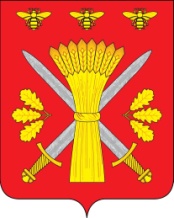 РОССИЙСКАЯ ФЕДЕРАЦИЯОРЛОВСКАЯ ОБЛАСТЬАДМИНИСТРАЦИЯ ТРОСНЯНСКОГО РАЙОНАПОСТАНОВЛЕНИЕот  30 декабря  .                                                                                                     № 330                                                                         с.ТроснаО порядке создания, хранения, использования и восполнения резерва материальных ресурсов дляликвидации чрезвычайных ситуаций администрации Троснянского районаВ соответствии с Федеральным законом от 21.12.1994 № 68-ФЗ «О защите населения и территорий от чрезвычайных ситуаций природного и техногенного характера» и постановлением Правительства Российской Федерации от 25 июля 2020 года №1119 «Об утверждении Правил создания, использования и восполнения  резервов материальных ресурсов федеральных органов исполнительной власти для ликвидации чрезвычайных ситуаций природного и техногенного характера», Методических рекомендаций по созданию, хранению, использованию и восполнению резервов материальных ресурсов для ликвидации чрезвычайных ситуаций природного и техногенного характера (утв. МЧС России от 20 августа 2020 года № 2-4-71-17-11), а также   в целях своевременного и качественного обеспечения мероприятий по ликвидации чрезвычайных ситуаций и защите населения на территории Троснянского  района,  постановляю:1. Утвердить прилагаемый Порядок создания, хранения, использования и восполнения резерва материальных ресурсов для ликвидации чрезвычайных ситуаций в Троснянском районе (приложение 1).2. Утвердить прилагаемые номенклатуру и объемы резерва материальных ресурсов для ликвидации чрезвычайных ситуаций в Троснянском районе (приложение 2).3.Установить, что создание, хранение и восполнение резерва материальных ресурсов для ликвидации чрезвычайных ситуаций в Троснянском районе производится за счет средств бюджета администрации Троснянского района.4. Рекомендовать руководителям предприятий, учреждений и организаций:4.1. Создать соответствующие резервы материальных ресурсов для ликвидации чрезвычайных ситуаций;4.2. Представлять информацию о создании, накоплении и использовании резервов материальных ресурсов в  отдел ГО ЧС и МР администрации Троснянского района      до	 1 числа следующего за отчетным кварталом. 5. Отделу ГО ЧС и МР администрации Троснянского района  о состоянии резерва материальных ресурсов для ликвидации чрезвычайных ситуаций информировать Главное управление МЧС России по Орловской области ежеквартально до 15 числа месяца, следующего за отчетным кварталом.       6. Считать утратившим силу Постановление администрации Троснянского района от 14 июля 2020 года №154 «О порядке создания, хранения, использования и восполнения резерва материальных ресурсов администрации Троснянского района для ликвидации чрезвычайных ситуаций».        7. Начало действия документа с 1 января 2021 года.       8.  Контроль за	выполнением	постановления	возложить на  заместителя Главы администрации, начальника отдела экономики И.И.Писареву.Глава района                                                                   А.И.НасоновПриложение 1Утверждено    постановлением  администрации    Троснянского районаот 30 декабря  2020 года №330ПОРЯДОКСОЗДАНИЯ, ХРАНЕНИЯ, ИСПОЛЬЗОВАНИЯ И ВОСПОЛНЕНИЯ РЕЗЕРВА МАТЕРИАЛЬНЫХ РЕСУРСОВ ДЛЯ ЛИКВИДАЦИИ ЧРЕЗВЫЧАЙНЫХ СИТУАЦИЙ ТРОСНЯНСКОГО РАЙОНАНастоящий Порядок разработан в соответствии с Федеральным законом от 21.12.1994 № 68-ФЗ «О защите населения и территорий от чрезвычайных ситуаций природного и техногенного характера», постановлением Правительства Российской Федерации  от 25 июля 2020 года №1119 «Об утверждении Правил создания, использования и восполнения  резервов материальных ресурсов федеральных органов исполнительной власти для ликвидации чрезвычайных ситуаций природного и техногенного характера», Методических рекомендаций по созданию, хранению, использованию и восполнению резервов материальных ресурсов для ликвидации чрезвычайных ситуаций природного и техногенного характера (утв. МЧС России от 20 августа 2020 года № 2-4-71-17-11) и определяет основные принципы создания, хранения, использования и восполнения резерва материальных ресурсов для ликвидации чрезвычайных ситуаций  (далее - Резерв).Резерв создается заблаговременно в целях экстренного привлечения необходимых средств для ликвидации чрезвычайных ситуаций (далее -ЧС)  районного, в том числе для организации первоочередного жизнеобеспечения населения в ЧС, развертывания и содержания пунктов временного размещения пострадавшего населения, пунктов питания, оснащения аварийно-спасательных формирований (в том числе нештатных) и аварийно-спасательных служб при проведении аварийно-спасательных и других неотложных работ.Резерв может использоваться на иные цели, не связанные с ликвидацией ЧС, только на основании решений, принятых районным Советом Народных депутатов Троснянского района.Резерв включает продовольствие, вещевое имущество, предметы первой необходимости, строительные материалы, лекарственные средства и медицинские изделия, нефтепродукты, другие материальные ресурсы.Номенклатура и объемы материальных ресурсов Резерва утверждаются высшим органом исполнительной власти администрацией Троснянского района и устанавливаются исходя из прогнозируемых видов и масштабов чрезвычайных ситуаций, предполагаемого объема работ по их ликвидации, а также максимально возможного использования имеющихся сил и средств для ликвидации чрезвычайных ситуаций.Создание, хранение и восполнение Резерва осуществляется за счет средств бюджета администрации Троснянского района, а также за счет внебюджетных источников.Объем финансовых средств, необходимых для приобретения материальных ресурсов Резерва, определяется с учетом возможного изменения рыночных цен на материальные ресурсы, а также расходов, связанных с формированием, размещением, хранением и восполнением Резерва.Бюджетная заявка для создания Резерва на планируемый год представляется в соответствующий орган до 15 декабря текущего года.8. Функции по созданию, размещению, хранению и восполнению Резерва по продовольствию,  вещевому имуществу и предметам первой необходимости, по строительным материалам по нефтепродуктам, по лекарственным средствам и медицинским изделиям, по другим материальным ресурсам возлагаются на отдел финансов, отдел закупок для муниципальных нужд, отдел по бухгалтерскому учету и отчетности, отдел экономики и орган (лицо), специально уполномоченное на решение задач в области ГО и ЧС администрации Троснянского района.           9. Органы исполнительной власти администрации Троснянского района, на которые возложены функции по созданию Резерва:разрабатывают предложения по номенклатуре и объемам материальных ресурсов Резерва, исходя из среднемноголетних данных по возникновению возможных и периодических (циклических) ЧС, климатических и географических особенностей района, традиционных способов ведения хозяйства и уклада жизни населения района;представляют на очередной год бюджетные заявки для закупки материальных ресурсов в Резерв;определяют размеры расходов по хранению и содержанию материальных ресурсов в Резерве;определяют места хранения материальных ресурсов районных резервов, отвечающие требованиям по условиям хранения и обеспечивающие возможность доставки в зоны чрезвычайных ситуаций;в установленном порядке осуществляют отбор поставщиков материальных ресурсов в Резерв;заключают в объеме выделенных ассигнований договоры (контракты) на поставку материальных ресурсов в Резерв, а также на ответственное хранение и содержание Резерва;организуют хранение, освежение, замену, обслуживание и выпуск материальных ресурсов, находящихся в Резерве;организуют доставку материальных ресурсов Резерва в районы чрезвычайных ситуаций;            ведут учет и отчетность по операциям с материальными ресурсами Резерва;              обеспечивают поддержание Резерва в постоянной готовности к использованию;            осуществляют контроль за наличием, качественным состоянием, соблюдением условий хранения и выполнением мероприятий по содержанию материальных ресурсов, находящихся на хранении в Резерве;подготавливают проекты правовых актов по вопросам закладки, хранения, учета, обслуживания, освежения, замены, реализации, списания и выдачи материальных ресурсов Резерва.Общее руководство по созданию, хранению, использованию Резерва возлагается на отдел ГО ЧС и МР администрации  Троснянского района.Координация деятельности по управлению Резервом возлагается на «уполномоченный орган».Методическое руководство и обеспечение создания, хранения, использования и восполнения Резерва осуществляет Главное управление МЧС России по субъекту Российской Федерации.Материальные ресурсы, входящие в состав Резерва, независимо от места их размещения, являются собственностью юридического лица, на чьи средства они созданы (приобретены).Приобретение материальных ресурсов в Резерв осуществляется в соответствии с Федеральным законом от 05.04.2013 № 44-ФЗ «О контрактной системе в сфере закупок товаров, работ, услуг для обеспечения государственных и муниципальных нужд».Хранение материальных ресурсов Резерва организуется как на объектах, специально предназначенных для их хранения и обслуживания, так и в соответствии с заключенными договорами на базах и складах промышленных, транспортных, сельскохозяйственных, снабженческо-сбытовых, торгово-посреднических и иных предприятий и организаций, независимо от формы собственности, и где гарантирована их безусловная сохранность и откуда возможна их оперативная доставка в зоны чрезвычайных ситуаций.Органы исполнительной власти администрации Троснянского района, на которые возложены функции по созданию Резерва и заключившие договоры, предусмотренные пунктом 14, осуществляют контроль за количеством, качеством и условиями хранения материальных ресурсов и устанавливают порядок их своевременной выдачи.Возмещение затрат организациям, осуществляющим на договорной основе ответственное хранение Резерва, производится за счет средств бюджета администрации Троснянского района. Выпуск материальных ресурсов из Резерва осуществляется по решению руководителя высшего органа исполнительной власти администрации Троснянского района или лица, его замещающего, и оформляется письменным распоряжением. Решения готовятся «уполномоченным органом» на основании обращений органов исполнительной власти администрации Троснянского района, местных органов самоуправления, организаций.Использование Резерва осуществляется на безвозмездной или возмездной основе.В случае возникновения на территории Троснянского района чрезвычайной ситуации техногенного характера расходы по выпуску материальных ресурсов из Резерва возмещаются за счет средств и имущества хозяйствующего субъекта, виновного в возникновении на территории района чрезвычайной ситуации.Перевозка материальных ресурсов, входящих в состав Резерва, в целях ликвидации чрезвычайных ситуаций осуществляется транспортными организациями на договорной основе с соответствующими органами исполнительной власти администрации Троснянского района.Органы исполнительной власти администрации Троснянского района, органы местного самоуправления, организации, обратившиеся за помощью и получившие материальные ресурсы из Резерва, организуют прием, хранение и целевое использование доставленных в зону чрезвычайной ситуации материальных ресурсов.Отчет о целевом использовании выделенных из Резерва материальных ресурсов готовят органы исполнительной власти администрации Троснянского района, органы местного самоуправления, организации, которым они выделены. Документы, подтверждающие целевое использование материальных ресурсов, представляются в органы исполнительной власти администрации Троснянского района, на которые возложены функции по созданию Резерва, в  десятидневный срок.Для ликвидации чрезвычайных ситуаций и обеспечения жизнедеятельности пострадавшего населения орган исполнительной власти администрации Троснянского района может использовать находящиеся на его территории объектовые и местные резервы материальных ресурсов по согласованию с создавшими их органами.Восполнение материальных ресурсов Резерва, израсходованных при ликвидации чрезвычайных ситуаций, осуществляется за счет средств, указанных в решении органа исполнительной власти администрации Троснянского района о выделении ресурсов из Резерва.По операциям с материальными ресурсами Резерва организации несут ответственность в порядке, установленном законодательством Российской Федерации и договорами.           21. Общее руководство по созданию  и использованию районного резерва возлагается на КЧС и ОПБ администрации Троснянского района. Приложение  2к постановлению администрации Троснянского районаот 30 декабря . № 330Номенклатура
резервов материальных ресурсов для ликвидации чрезвычайных ситуаций природного и техногенного характера на территории Троснянского района4.   Лекарственные средства и медицинские изделия    (на 50 пораженных на 72 часа работы) *в соответствии с Приказом МЧС России от 01 октября 2014 года №543 «Об утверждении Положения об организации обеспечения населения средствами индивидуальной защиты» обеспечение населения СИЗ ОМСУ  осуществляется органами исполнительной власти Субъектов Российской Федерации №п/пНаименование материальных средствЕд. изм.Коли-чествоНаименование спасательной службы (службы ГО), структурного подразделения администрации района, создающих запасы123451.Провольствие (из расчета снабжения 50 чел. на 7 суток)1.Провольствие (из расчета снабжения 50 чел. на 7 суток)1.Провольствие (из расчета снабжения 50 чел. на 7 суток)1.Провольствие (из расчета снабжения 50 чел. на 7 суток)1.Провольствие (из расчета снабжения 50 чел. на 7 суток)1.Мучные изделия: сухари, хлеб, макаронные изделия, галеты и др.тонн0,082.Мука: мучные смеси; мука пшеничная 1 сорта, 2 сорта, высшего сорта; ржаная 1 сорта, 2 сорта и др.тонн0,0033.Крупа разная: рисовая, гречневая, пшено, манная, овсяная и др.тонн0,0094.Молоко сухоетонн0,035.Консервы мясные: говядина тушеная, свинина тушеная, говядина в собственном соку, свинина в собственном соку и др.тонн0,0096.Консервы рыбные: в масле, в собственном соку, в томатном соусетонн0,0047.Масло: животное, растительное, жирытонн0,0058.Овощи-фрукты: картофель, картофель сушеный, овощи сушеные, сухофрукты и др.тонн0,069Вода питьевая бутилированнаятонн0,0210.Сахар: песок, сахар-рафинадтонн0,00711.Сольтонн0,00312.Чай: фасованный, развеснойтонн0,000113.Детское питание: сухие молочные смеси, консервы, сокипорций3014Консервы растительные: соки, смеси, овощные салаты, овощная икратонн0,00915Консервы молочные: сгущенные, концентрированныетонн0,00916Индивидуальный рацион питаниякомпл.212. Вещевое имущество и ресурсы жизнеобеспечения2. Вещевое имущество и ресурсы жизнеобеспечения2. Вещевое имущество и ресурсы жизнеобеспечения2. Вещевое имущество и ресурсы жизнеобеспечения2. Вещевое имущество и ресурсы жизнеобеспечения1.Одежда летняя: мужская, женская, детскаякомпл.502.Одежда теплая: верхняя мужская, женская, детская; костюмы, халаты, телогрейки, брюки ватныекомпл.503.Одежда специальная: комплекты (брюки, куртки), халаты, комбинезоны, брюки, курткикомпл.504.Обувь: утепленная мужская, женская, детская; легкая мужская, женская, детская; валенки, рабочие ботинки, сапоги кирзовые, сапоги резиновыепар505Головные уборы: теплые, легкиештук506Рукавицы: перчатки рабочие, утепленныепар507Белье нательное: мужское, женское, детскоекомпл.508.Палатки: разных типов, зимние, летниекомпл.509.Раскладушкиштук5010.Кроватиштук5011.Постельные принадлежности: одеяла, подушки, матрацы, спальные мешки, постельное белье (простыни, наволочки и др.)штук5012Полотенцаштук5013.Моющие средства: мыло хозяйственное, туалетное, стиральные порошки и др.кг5014.Рукомойникиштук2515.Посудаштук5016.Спичкикороб.2017.Свечикг1018.Миникотельные, блочные котельныештук4019.Арматура осветительнаяштук1020.Отопительное оборудование: рефлекторы, радиаторы, печи на твердом и жидком топливе, в т.ч. длительного горения, тепловые пушки и др.штук5021.Уголь, топливные брикетытонн8,222.Табачные изделия: сигареты, папиросыпачек1003. Строительные материалы3. Строительные материалы3. Строительные материалы3. Строительные материалы3. Строительные материалы1.Цемент, смеси и др.тонн12.Задвижки: краны и др.штук103.Песоктонн1004.Кирпичтыс. штук15.Пиломатериалы: доски, фанера, ДСП, ДВП, древесина деловая и др.м3106.Кровельные материалы: шифер, рубероид, пленка, кровельное железом21007Металлопрокат: черных металлов, листовой, сортовой, профили и др.тонн18ЖБИ: плиты, фундаментные блоки, перекрытия и др.м3109Арматуратонн0,110.Стеклом210011.Гвозди, уголкитонн0,112.Скобяные изделия тонн0,113.Трубы стальные: водопроводные, газопроводные и др.м10014.Провод разныйкм115.Кабельная продукция: кабели силовые, телефонные и др.км116.Сантехникакомпл.101.1.Медикаменты: лекарственные средства общие, антибиотикиштук1001002.2.Перевязочные средства: бинты (стерильные, нестерильные), вата, марля, салфетки   штук50503.3.Медимущество: инструменты, приборы, аппараты, передвижное оборудованиекомпл.50504.4.Дезинфицирующие средстватонн0,050,055.5.Медицинские предметы (расходные)штук555. Нефтепродукты5. Нефтепродукты5. Нефтепродукты5. Нефтепродукты5. Нефтепродукты5. Нефтепродукты5. Нефтепродукты1.Бензин: разные маркиБензин: разные маркитонн22.Керосин: разные маркиКеросин: разные маркитонн23.Дизельное топливоДизельное топливотонн14.Топливо авиационноеТопливо авиационноетонн-5.Масло: моторное, трансмиссионноеМасло: моторное, трансмиссионноетонн0,0016.Мазут: топочныйМазут: топочныйтонн- 6. Аварийно-спасательный и шанцевый инструмент и другие ресурсы6. Аварийно-спасательный и шанцевый инструмент и другие ресурсы6. Аварийно-спасательный и шанцевый инструмент и другие ресурсы6. Аварийно-спасательный и шанцевый инструмент и другие ресурсы6. Аварийно-спасательный и шанцевый инструмент и другие ресурсы6. Аварийно-спасательный и шанцевый инструмент и другие ресурсы6. Аварийно-спасательный и шанцевый инструмент и другие ресурсы1.Сварочное оборудование и имущество: аппараты, электроды, карбид, газСварочное оборудование и имущество: аппараты, электроды, карбид, газштук 2002.МотопилыМотопилыштук23.Инструмент: слесарный, шанцевый и др.Инструмент: слесарный, шанцевый и др.компл.24.Насосы разныеНасосы разныештук 25.Электрооборудование: электродвигатели, трансформаторы, электростанции (передвижные, малогабаритные) и др.Электрооборудование: электродвигатели, трансформаторы, электростанции (передвижные, малогабаритные) и др.штук5                                               7. Средства индивидуальной защиты*                                                   7. Средства индивидуальной защиты*                                                   7. Средства индивидуальной защиты*                                                   7. Средства индивидуальной защиты*                                                   7. Средства индивидуальной защиты*    1.Простейшие средства защиты органов дыхания (марлевые повязки, респираторы)Простейшие средства защиты органов дыхания (марлевые повязки, респираторы)штук-2.Средства индивидуальной защиты органов дыханияСредства индивидуальной защиты органов дыханиякомпл.-3.Средства индивидуальной защиты кожиСредства индивидуальной защиты кожикомпл.-